Formulaire de licence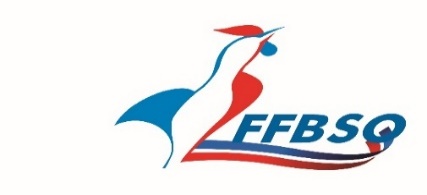 Saison 20__/20__Conformément au règlement général sur la protection des données (RGPD), nous vous informons que les données à caractère personnel que vous confiez à la responsabilité de la FFBSQ, font l'objet de traitements informatisés pour la gestion d'affiliations, de demandes de licences (spécifiques au type/à la fonction : pratiquant ou non, dirigeant, officiel, cadre technique, représentant de mineur, médecin etc ), les autorisations anti-dopage, la vérification de non contre-indication médicale à la pratique, les souscriptions d'assurances, des envois d'abonnements, de propositions commerciales.Au titre du RGPD, vous disposez des droits suivants : droit d'opposition, droit d'accès et de rectification, et pour des cas ou motifs limitativement énumérés, droit à l'effacement ou à la limitation du traitement ; vous disposez par ailleurs d'un droit à la portabilité de vos données et du droit de définir des directives relatives à leur sort en cas de décès.Notez enfin que les mentions du formulaire précédées d'un '*' sont des données obligatoires sans lesquelles votre demande ne saurait être traitée.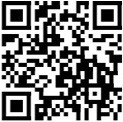 Pour toute information complémentaire, relative au RGPD, vous pouvez visiter l'adresse suivante : https://aidergpd.com/rgpdprivacy0616DISCIPLINE DE RATTACHEMENT     Bowling                     Schère                       Quilles de Six           Quilles de Neuf     Bowling Classic        Saint Gall                  Quilles de Huit         Quilles au MailletTYPE DE LICENCE DEMANDEE                            Création de licence                                            Renouvellement de licence -> Indiquer N°: Licence Individuelle (45, 50 €) (Interdit aux moins de 18 ans)           Licence Arbitre National (Gratuit/ 22€ si aucune licence)          Licence cadre technique (gratuit)                                                            Licence Arbitre Régional (Gratuit/ 22€ si aucune licence)                          IDENTITE DU DEMANDEURNom de Naissance :                                                                                                                       Prénom : Nom marital :                                                                      Né(e) le :                                                   Lieu de naissance :                                                            Dept : Nationalité :                                                              Pays de Naissance :                                                         Adresse :                                                                                                                                                                                    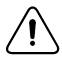 Code Postal :	                          Ville :                                                                                                        Profession :                                                                                                                                                                                                                         E-mail :                                                                                                               Téléphone :                 LIEU DE PRATIQUENom et Numéro du bowling :	                                                                              Nom et Numéro du club (ne pas remplir pour la licence individuelle):                                                                                                                                 Adresse :Code Postal :	Ville :ETAT SPORTIF DU DEMANDEUR Droit mutation Adulte (50€)                                       Droit mutation SHN Senior (300€) Droit mutation Adulte N2 (75€)                                 Droit mutation Adulte N1 (105€)ASSURANCE : Je reconnais avoir été informé par mon club de l’intérêt que présente la souscription d’un contrat d’assurance de personne couvrant les dommages corporels auxquels la pratique sportive peut m’exposer. Dans ce cadre, je reconnais avoir pris connaissance de la notice d’information résumant les garanties facultatives incluses dans le contrat d’assurance attaché à la (notice également disponible sur le site de la FFBSQ : www.ffbsq.fr espace licence-Club/Assurance), et adhère à l’assurance « responsabilité civile et accident corporel » de base (coût annuel déjà inclus dans le prix de la licence : 0.50€ ttc) proposé par la FFBSQ.Par ailleurs, j’ai pris bonne note de l’existence d’options complémentaires dont la souscription est possible en ligne sur le site intranet de la FFBSQ.INFORMATIQUE ET LIBERTES : J’accepte de recevoir par courriel ou par courrier postal des informations et/ou des offres commerciales référentielles de la part des partenaires de la FFBSQ :   OUI    NONCESSION DU DROIT A L’IMAGE : Chaque titulaire d’une licence fédérale autorise expressément la FFBSQ ainsi que ses partenaires et médias à utiliser les images fixes ou audiovisuelles individuelles, prises à l’occasion de sa participation à des épreuves inscrites au calendrier officiel fédéral, sur lesquelles il pourrait apparaître.     OUI	    NON  CHARTE D’ETHIQUE ET DE DEONTOLOGIE :  Je reconnais avoir pris connaissance de la Charte d’Ethique et de DEONTOLOGIE de la Fédération Française de Bowling et de Sport de Quilles (charte disponible sur le site de la FFBSQ : www.ffbsq.org  espace licence-Club) et m’engage à la mettre en application. OUI    CONTRÔLE D’HONORABILITE DES ENCADRANTS BENEVOLES NON TITULAIRE D’UNE LICENCE CADRE TECHNIQUE OU ARBITRE :  Encadrez-vous occasionnellement une structure encadrante     OUI     NON    CERTIFICAT MEDICAL POUR LES LICENCES INDIVIDUELLES :Suite au décret n°2016-1157 du 24 août 2016 relatif au certificat médical attestant de l’absence de contre-indication à la pratique du sport. La présentation d’un certificat médical sera exigée tous les trois ans (année sportive).Votre certificat médical a-t-il été remis au club pour la saison 2020/2021 - 2021/2022 -2022/2023 :       OUI     NON (si non joindre le certificat médical)SIGNATURE DE LA LICENCE